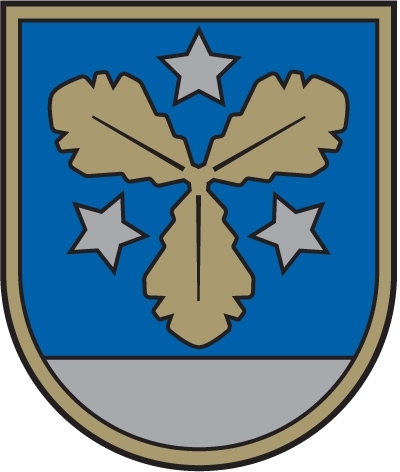 AIZKRAUKLES NOVADA PAŠVALDĪBAS DOMELāčplēša iela 1A, Aizkraukle, Aizkraukles nov., LV-5101, tālr. 65133930, e-pasts dome@aizkraukle.lv, www.aizkraukle.lv Aizkrauklē 23.11.2021. 					                            ārkārtas sēdes protokols Nr.19., 3.p. LĒMUMS Nr. 561Par grozījumiem Aizkraukles novada domes 2021.gada 29.oktobra lēmumā Nr.410 (ārkārtas sēdes protokols Nr.15., 5.p.) “Par Jaunjelgavas apvienības pārvaldes amatu saraksta apstiprināšanu”         Lai precizētu Jaunjelgavas apvienības pārvaldes amatu sarakstu, ievērojot Aizkraukles novada domes 2021.gada 1.jūlija saistošo noteikumu Nr.2021/1 “Aizkraukles novada pašvaldības nolikums” 7.5.apakšpunktu, nepieciešams veikt grozījumus Aizkraukles novada domes 2021.gada 29.oktobra lēmuma Nr.410 (ārkārtas sēdes protokols Nr.15., 5.p.) “Par Jaunjelgavas apvienības pārvaldes amatu saraksta apstiprināšanu” pielikumā. Pamatojoties uz likuma “Par pašvaldībām” 21.panta pirmo daļās daļas 27.punktu, atklāti balsojot ar 16 balsīm “Par” (Andris AMBAINIS, Jānis Sarmis BAJINSKIS,  Leons LĪDUMS, Arvis UPĪTS, Evija VECTIRĀNE, Zane ROMANOVA, Anita OSTROVSKA, Dāvis KALNIŅŠ, Aivars MIEZĪTIS, Dainis VINGRIS, Andris ZĀLĪTIS, Gatis GŪTMANIS,  Einārs ZĒBERGS, Aigars LUKSS, Mārtiņš DAĢIS, Uģis RUBENIS), "Pret" – nav, "Atturas" – 1 (Guntis LIBEKS), Aizkraukles novada dome NOLEMJ:Aizkraukles novada domes 2021.gada 29.oktobra lēmuma Nr.410 (ārkārtas sēdes protokols Nr.15., 5.p.) “Par Jaunjelgavas apvienības pārvaldes amatu saraksta apstiprināšanu” pielikumu izteikt jaunā redakcijā (pielikums). Noteikt, ka amatu saraksts stājas spēkā ar 2022.gada 1.janvāri.Lēmuma izpildi nodrošināt Jaunjelgavas apvienības pārvaldes vadītājam Uldim ALBIŅAM. Pielikumā: Jaunjelgavas apvienības pārvaldes amatu klasifikācija, mēnešalgu grupas un maksimālās mēnešalgas uz 3 lp.Sēdes vadītājs,domes priekšsēdētājs	Šis dokuments ir elektroniski parakstīts ar drošu elektronisko parakstu un satur laika zīmoguL.Līdums